Signed………………………………………………..  Date……………………………………..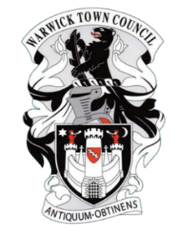 WARWICK TOWN COUNCILTOWN CLERK Jayne Topham	Court House, Jury Street, Warwick CV34 4EW Tel: 01926 411694Email: jaynetopham@warwicktowncouncil.org.ukWebsite: https://www.warwicktowncouncil.gov.uk/FINANCE & POLICY COMMITTEETHURSDAY 16th MAY 2024 Present:Councillor J DarcyCouncillor P Murphy (Chair)Councillor J Sinnott                                  Councillor D SkinnerThe Mayor (Ex Officio)MINUTES	1APOLOGIES:  Councillor M Edwards & Councillor S Pargeter sent their apologies.It was resolved to accept them.   Councillor J Sullivan was absent.2.DECLARATION OF PERSONAL OR PREJUDICIAL INTEREST: None3.MATTERS ARISING FROM PREVIOUS MINUTES.           F  P Minutes March 2024.docx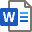 There were no outstanding matters arising.4.Budgets Forecasts 24/5The proposed forecasts for 2024/25 was reviewed and it was resolved to approve the changes highlighted in red. Approved 24-25 Budgets with Forecasts.xlsx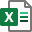 Cllr Skinner referenced the decision to move monies from the Lloyds savings account to CCLA and the resulting income benefit to the Town.  Also, thanks given to George Palmer for all his hard work securing sponsorship for addition Christmas lights.5.StaffingThe Town Clerk advised that Paul Brady is joining us a Maintenance Operative from 20th May 2024.Team meeting – 4th June to introduce new contract.Town Centre Manager role being advertised at the end of May 2024.6.CILThe report was noted CIL report April 2024.xlsxThe next tranche of money is due in October 2024.7.GRANTS:The grant requests for community grant funding were reviewed and the following decisions made:Myton Hospice – £1,000 Cllr Ms K Gorman reviewed the application – it was unanimously supported and approve.Warwick Words (amended application)- £2,320 Cllr D Skinner reviewed the application – the amended application was unanimously approved.WDC – Smith Street Party and Victorian evening - £5,000 Cllr D Skinner reviewed the application and it was unanimously approved to take to Full Council subject to a breakdown of costs for the Smith Street party. Myton Hospices grant application 2024.pdf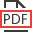  Myton Hospices quotes.pdf Grant application - Warwick Words updated.pdf Grant-Application_VictorianEvening_SmithStreetParty_2024 updated.docxCllr Skinner asked how much we gave in grants last financial the total was £57,516.94.8.Ward WalksThe Walks planned are confirmed as follows:Aylesford 31st May  &  All Saints & Woodloes  17th June 2024.  Town Centre walk being organised at the beginning of June.9.Credit Card Machine comparisons. Credit Card machine - comparisons.docxThe proposals were reviewed and the recommendation to change from Barclaycard to Square was approved.10.Court House Electricity costsTo APPROVE a supply from June 2024 Electricity Costs May 2024.xlsxFollowing a discussion, it was resolved to set up a one-year contract with Switch Squid a local agent.  The rates are changing daily, and we have to give 30 days’ notice to our current provider.11.Reserves:The reserves were reviewed, and it was resolved to approve the proposed reserves 2024/5. General reserves to pay for new safe. It was agreed that any future sponsorship received, this financial year, for Christmas Light sponsorship should be transferred into the Christmas Light reserves. Reserves Breakdown With Proposals .msg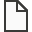 12.Closed Church yards Tree Surveys Tree Assessment Quotes.xlsxThe Town Clerk gave a background to the quotes. It was resolved to use Prof Shearbomb Ltd who had been sourced through the Arb. Association subject to contract.13.Safe -review quotations for an additional secure safe Safe Quotes.xlsxIt was resolved to use InSafe Grade 5 model £8,643.25 subject to our Insurers supporting.  The payment will come from our general reserves.14.CCLA investment account – Transfer £250K from Precept received in April 2024.It was resolved to approve the transfer to the Public Sector Deposit Fund.  15.Policies to review:The policies were reviewed and the following changes made:(To be ratified at Full Council)Complaints procedure.  No changes made.Social Media policy. Updated to change Twitter to “X” and add Katherine as the webmaster.Fire Emergency policy. Steward information updated.  Evening meeting point added – the war memorial and Pageant Gardens are locked at night.  Salvage plan added as an appendix. A fireproof key box will be purchased for the safe keys. Warwick Town Council Complaints procedure 2023.docx SOCIAL MEDIA POLICY FOR WARWICK TOWN COUNCIL - May 2023.docx Fire Emergency Plan 2022.docx16.Complaint from a resident:The complaint was reviewed.   A discussion was held about using the ballroom for meetings.A resident has complained about meetings being held in the ballroom – they cannot hear those speaking.Complaint below:I should also like to register a formal complaint regarding holding meetings in the ballroom.  As we all know, the acoustics are dreadful and I have struggled to hear during the last two meetings.  I was particularly interested to hear the Severn Trent item but gave up as I was missing quite a lot of the presentation.  If the Council are not prepared to use microphones, or move these meetings downstairs, then I request that I be allowed to move my chair closer to the proceedings please.Following a discussion, it was resolved to always use Microphones if any meeting was held in the Ballroom and that the Ballroom would only be used for larger meetings.  Meeting will be set up, at the Minstrel Gallery end in future as the acoustics are better at that end.The Town Clerk will respond to the complainant.17.Internal Audit reportThe Town Clerk reviewed the finding and clarified the response.  The report was noted. Report - WTC Quarterly Audit Q2 2023.docxCllr AP Murphy will not be Chair next year and wished to thank fellow Councillors, The Town Clerk and George Palmer for their support in his year.Cllr Skinner led a vote of thanks to Cllr Murphy for his hard work during his year as Chair.